Supplementary figure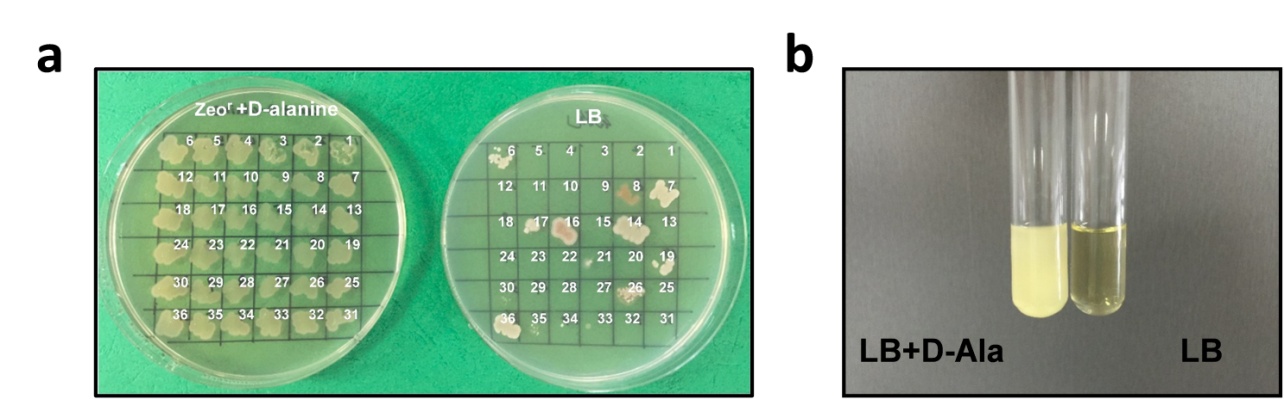 Figure S1 The isolation of B. subtilis 1A751D1. a The transformants with zeocin-resistant phenotype was replica-plated on LB agar plate and LB agar plate with zeocin and D-alanine. b B. subtilis 1A751D1 was inoculated into liquid LB medium and liquid LB medium with zeocin and D-alanine.Table S1Strains and plasmids used in this studya BGSC, Bacillus Genetic Stock Center, USA Table S2Primers used in this studyStrainsGenotype and/or relevant characteristic(s)SourceE. coli DH5αF-∆lacU169(Ø80d lacZ∆M15) supE44 hsdR17 recA1 gyrA96 endA1 thi-1 relA1InvitrogenB. subtilis 168trpC2Lab stockB. subtilis 1A751eglS∆102 bglT/bglS∆EV aprE nprE hisBGSCa1A751R1A751 containing pMA5-RDPE; KmrLab stock1A751D11A751 with integration of lox71-zeo-lox66 (dal:: lox71-zeo-lox66); ZeorThis work1A751D1C1A751D1 containing p148-cre; KmrThis work1A751D21A751 with integration of loxP (dal::loxP)This work1A751D2C1A751D2 containing pMA5-DAL; KmrThis work1A751D2R1A751D2 containing pMA5-DAL -RDPE; KmrThis workPlasmidspET-RDPEpET-28a derivative, rdpe; AprLab stockpMA5E. coli/B. subtilis shuttle vector, PHpaⅡ; Apr, KmrLab stockpMA5-RDPEpMA5 derivative, rdpeLab stockp7Z6pMD18-T containing lox71-zeo-lox66 cassetteLab stockp148-creApr, Kmr, Pspac-cre expression cassetteLab stockpMA5-DALpMA5 derivative, neo::dal, ZeorThis workpMA5-DAL-RDPEpMA5-DAL derivative, rdpeThis workPrmierSequence(5’-3’)UP-FCTGGCACAAAAAGCCGTCTCTGTAC	UP-RTACGACACTTCCTAGCTTTTATTCAATATCDN-FTAACTTACCTAAATGGAGAATTCATAAAACAGDN-RCTTTTAGTGTGTCAGTCCACAGTTGGlox-FGATATTGAATAAAAGCTAGGAAGTGTCGTATACCGTTCGTATAGCATlox-RCTGTTTTATGAATTCTCCATTTAGGTAAGTTATACCGTTCGTATAATGTYZ-F1ACCATCGAGACAGGGAGTGAGCYZ-F2TTTCATACACTTGGTCAGTCAGCTGpMA5-F1CCTTTATTGCAGGTAAATATAAGCAATTAATGAACGATGACCTCTAATAATTGTTAATCpMA5-R1CTCTGTAAAAAGGTTTTGTGCTCATTACGACACTTCCTAGCTTTTATTCAdal-FTGAATAAAAGCTAGGAAGTGTCGTAATGAGCACAAAACCTTTTTACAGAGdal-RGATTAACAATTATTAGAGGTCATCGTTCATTAATTGCTTATATTTACCTGCAATAAAGGYZ-F2AGCTGAATAAGAACGGTGCTCTCCYZ-R2CCTTTATTCCGTTAATGCGCCATGpMA5-F2GTAAAACATGTATTTGAAGTCTAAGGATCCTCTAGAGTCGAGCTCAAGpMA5-R2AAGCGTAATAAATACCATATTTCATATGTAAATCGCTCCTTTTTAGGTRDPE-FACCTAAAAAGGAGCGATTTACATATGAAATATGGTATTTATTACGCTTRDPE-RCTTGAGCTCGACTCTAGAGGATCCTTAGACTTCAAATACATGTTTTACYZ-F3AACGGACAAAATAAAAATTGGCAAGYZ-R3ATTGCGAATAATAATTTTTTCACGTTG